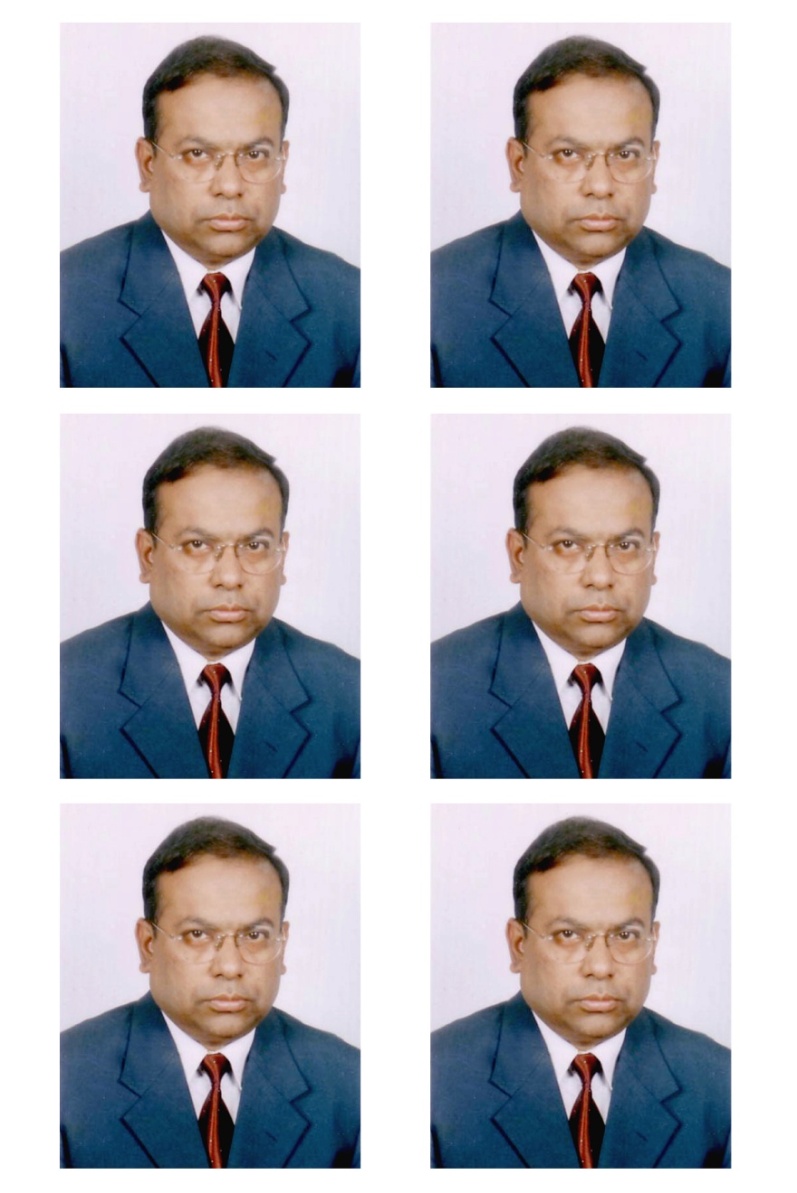 CURRICULUM VITAE (CV) (15) Employment record relevant to the assignment: (Part- A)     (a) Details Structural Analysis and  Design for the following projects:Responsible for Structural analysis and design of 15-storied + 2-Level  basement Commercial cum Apartment building named “Rose Height” at Malibagh Chowdhury para, Dhaka for Developer Shotodol Builders ltd.Responsible for Structural analysis and design of 16-storied + 1-Level  basement Apartment building named “bddl Park” at Arambag, Dhaka for Developer BDDL.Responsible for Structural analysis and design of 16-Storied + 1-Level  basement Commercial cum Apartment Building “CHAND TOWER” at JM Shen Gupta road near SB Khal, Chadpur for Developer Loyal Real Estate Development Pvt. Ltd.Responsible for Structural analysis and design of 18-Storied + 2-Level  basement Commercial cum Apartment Building “Nadi Bangla Tower” at Narshindi.Responsible for Structural analysis and design of 15-storied + 1-Level  basement, Industrial building named “ENA NOOR INDUSTRIAL PARK” per floor area 28,000 sq.ft. 53, Box Nagar, Zoo road, Mirpur, Dhaka for Developer ENA Properties ltd.Responsible for Structural analysis and design of 18-storied + 1-Level  basement Commercial cum Apartment building named “SHABA Hospital (Pvt.) Ltd.” at Comilla town, Comilla.Responsible for Structural analysis and design of 14-storied + 1-Level  basement Apartment building named “KAZI ENCLAVE” at 31,K.B. Fajlul Kader Road, Chittagonj for ANZ Properties ltd.Responsible for Structural analysis and design of 14-storied+1-Level  basement Apartment building named “Moon Yard” at East Nasirabad, Khulshi, Chittagonj for ANZ Properties ltd.Responsible for Structural analysis and design of 13-storied+1-Level  basement Apartment building named CEILODE HAMIDULLAH at Shajahan road, Muhammadpur, Dhaka for ANZ Properties ltd.Responsible for Structural analysis and design of 12-storied+1-Level basement Commercial cum Apartment building at Sham Bazar, Dhaka, Developer Emdad Banojjlay Sham Bazar.Responsible for Structural analysis and design of 11-storied Apartment building named “bddl Aftab Tower” at DIT Rampura Road, Dhaka for Developer BDDLResponsible for checking of Structural analysis and design of 10-storied+2-Level basement residential building at road no.- 8, Baridhara Diplomatic zone, Dhaka, owner of the building Kollol Group.Responsible for Structural analysis and design of 11-storied + 1-Level  basement Commercial cum apartment building named “ENA Sakur’s Emarat” at Panthopath near Square Hospital, Dhaka for Developer ENA Properties ltd.Responsible for Structural analysis and design of 10-storied + 2-Level  basement Apartment building at 2A & 2B, Purana Palton, Dhaka for Developer NAVANA Real Estate Ltd.Responsible for Structural analysis and design of 10-storied  Apartment building at Banani, I- Block, Dhaka for Developer NAVANA Real Estate Ltd.Responsible for Structural analysis and design of 10-storied+1-Level basement Apartment building at Gulshan-2, road-56, house-28, Dhaka for Developer NAVANA Real Estate Ltd.Responsible for Structural analysis and design of 10-storied + 1-Level  basement apartment building at Bashundhara R/A, D-Block, Dhaka for Developer Bestliving Properties ltd.Responsible for Structural analysis and design of 10-storied  apartment building at Bashundhara R/A, F-Block, Dhaka for Developer Bestliving Properties ltd.Responsible for Structural analysis and design of 10-storied Apartment building named “BDDL Bodor Height” at block- B, Bashundhara R/A, Baridhara, Dhaka, for Developer BDDLResponsible for Structural analysis and design of 9-storied residential building at Banasree Rampura , Dhaka.Responsible for Structural analysis and design of 9-storied Apartment building named “Living Narinda” at Narinda, Dhaka for Developer Family Living ltd.Responsible for Structural analysis and design of 9-storied Apartment building named “bddl Lake Shore” at Niketon, Gulshan-1, Dhaka for Developer BDDLResponsible for Structural analysis and design of 9-storied Apartment building named “bddl Bornali-2” at Malibagh, Dhaka for Developer BDDLResponsible for Structural analysis and design of 9-storied Apartment building named “bddl Water Front” at Niketon, Gulshan-1, Dhaka for Developer BDDLResponsible for Structural analysis and design of 8-storied Apartment building named “Iman’s Garden” at Mirpur-2, Dhaka for Developer Anirbaan Holdings  ltd.Responsible for Structural analysis and design of 7-storied Apartment building named “Aristo Ariana” at Uttara -10, Dhaka for Developer Aristo Builders ltd.Responsible for Structural analysis, design and supervision of 8-storied residential building at Jhonson road, Dhaka for Mr. Jamal Uddin Babul.Responsible for Structural analysis, design and supervision of 10-storied industrial garments Factory building for Creative Collection Limited (Under Ha-meem Group) at Nishat Nagar, Tongi, Gazipur.Responsible for Structural analysis, design and supervision of 5-storied industrial garments Factory building for Next Collection  Limited (Under Ha-meem Group) at Ashulia, Savar, Dhaka.Responsible for Structural analysis, design and supervision of 8-storied +1-basement RC structural industrial Garments factory building for Tanima Knit Composite Limited (Under JK Group). : South Dariapur, Savar, Dhaka.Responsible for Structural analysis, design and supervision of  10-storied RC structural industrial Garments factory building 56000sft/floor for Tanima Knit Composite Limited (Under JK Group) at South Dariapur, Savar, Dhaka.Responsible for Structural analysis, design and supervision of  10-storied RC structural industrial Garments factory building 56000sft/floor for Tanima Knit Composite Limited (Under JK Group) at South Dariapur, Savar, Dhaka.(b). Details Structural Assessment and Retrofit Design for the following projects:Detail structural assessment for structural stability check of existing 10-storied industrial Garments building of IRIS Fashions Limited at Zirabo, Savar.Details structural assessment for structural stability check of existing 9-storied industrial Garments building of IRIS Fabrics Limited at Zirani, Kashimpur, Gazipur.Details structural assessment for structural stability check and retrofit design for strengthening of weak part of the existing 8-storied industrial Garments building of ANTIM Composite Ltd. at Barabo, Rupgonj, Narayangonj.Structural analysis for structural stability check and retrofit design for strengthening of foundation and column of existing 13-storied Commercial cum Apartment building named “Ayesha Apartment” at Malibag, Dhaka.Structural analysis for structural stability check and retrofit design for strengthening of foundation failure of  existing 7-storied tilted residential building at Baistaky, Mirpur-14, Dhaka.Responsible for as a consultant of strengthening and retrofitting design of foundation, beam and slab failure of 7-storied apartment building at at M.A. Aziz road, Jagonnathpur, Nowarda, Baridhara, Dhaka for Developer Five Star Developer Ltd.Structural analysis for structural stability check and retrofit design for strengthening of foundation, column and beam of existing 7-storied Apartment building at North Badda, Dhaka for Tepantor Developers Ltd.(8) Structural analysis for structural stability check and retrofit design for strengthening of foundation,        column and beam of existing 3-storied Factory steel  building and 4 Storied Administrative Steel Building of Trouser Line Ltd at ghosbagh, Ashulia , Dhaka.(9) Structural analysis for structural stability check and retrofit design for strengthening of mat foundation  and column of existing 6-storied AGL Factory  building  of Ha- Meem Group, Ashulia , Dhaka.(c)Details Structural Analysis and Design of Steel Structure for the following projects:Structural analysis and design of  3 & 5-storied  industrial Oil-Mills building of Northern Consumer Products Limited ( Under M&J  Group) at Bhutgediar, SB Fazlul Haque road, Sirajgonj.Structural analysis and design of  1128 sqm  industrial Shed  for Oil pressing Mills of Northern Consumer Products Limited ( Under M&J  Group) at Bhutgediar, SB Fazlul Haque road, Sirajgonj.Structural analysis and design of 5-storied  industrial Warehouse  of Genesis Fashion Limited ( Under M&J  Group) at Kadda Nandun, Gazipur.Structural analysis and design of 2-storied  industrial Garments Fabrics  building of Columbia Apparels Limited  ( Under M&J  Group) at  Gazipur  Sadar, Gazipur.Structural analysis and design of 2-storied  industrial   building for dosing plant of Genesis washing Limited    ( Under M&J  Group) at  Bhogra, Gazipur.Structural analysis and design of Garments factory shed 40000sft for That's It Sweater Limited (Under Ha-meem Group)at Narashighapur, Ashulia, Savar, Dhaka.Structural analysis and design of 2 storied  industrial building 3250 sqm/floor for shoe factory building of Shoeniverse Footwear Limited ( Under National Polymer  Group) at Squire Master Bari, Hobirbari, Bhaluka, Mymenshingh.Structural analysis and design of  industrial  Garments shed height 13.14m for Gray Fabrics  (Under JK Group). South Dariapur, Savar, Dhaka.Structural analysis and design of  industrial   Garments shed for Printing and Embroidery (Under JK Group). South Dariapur, Savar, Dhaka. Structural analysis and design of  industrial   shed  of Pearls Papers Mills Limited  under BDG Magura Group at Sreerampur,Kamalpur, Dhamrai, Dhaka.Structural analysis and design of  industrial  shed 7906 sqm for Millennium Spinning and Knitting Factory Limited under BDG Magura Group at Meghna Ghat, Meghna, Narayangonj.Declaration:I hereby declare that the information contained in my CV is a true and accurate reflection of my personal qualification and experiences.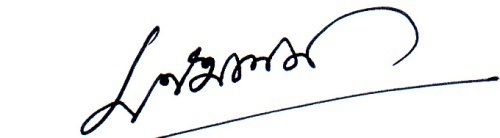 Signature: (K.M. Nakibul Alam)	       Date:         22/10/20181Position :Chief Structural EngineerChief Structural EngineerChief Structural EngineerChief Structural Engineer2Employer: STAAD Engineers LimitedSTAAD Engineers LimitedSTAAD Engineers LimitedSTAAD Engineers Limited3Name:K.M. Nakibul AlamK.M. Nakibul AlamK.M. Nakibul AlamK.M. Nakibul Alam4Date of Birth:28th February, 195628th February, 195628th February, 195628th February, 19565Citizenship:Bangladeshi by birthBangladeshi by birthBangladeshi by birthBangladeshi by birth6.Religion :Islam (Sunni)Islam (Sunni)Islam (Sunni)Islam (Sunni)7.Education:Master of Civil Engineering (Structural), 2004 from Bangladesh University of Engineering & Technology ( BUET ),Dhaka, Bangladesh. B.Sc.Engg.(Civil), 1978 from Khulna Engineering College, Khulna, under Rajshahi University.  Presently,Khulna University of Engineering &Technology(KUET). Master of Civil Engineering (Structural), 2004 from Bangladesh University of Engineering & Technology ( BUET ),Dhaka, Bangladesh. B.Sc.Engg.(Civil), 1978 from Khulna Engineering College, Khulna, under Rajshahi University.  Presently,Khulna University of Engineering &Technology(KUET). Master of Civil Engineering (Structural), 2004 from Bangladesh University of Engineering & Technology ( BUET ),Dhaka, Bangladesh. B.Sc.Engg.(Civil), 1978 from Khulna Engineering College, Khulna, under Rajshahi University.  Presently,Khulna University of Engineering &Technology(KUET). Master of Civil Engineering (Structural), 2004 from Bangladesh University of Engineering & Technology ( BUET ),Dhaka, Bangladesh. B.Sc.Engg.(Civil), 1978 from Khulna Engineering College, Khulna, under Rajshahi University.  Presently,Khulna University of Engineering &Technology(KUET). 8.Membership of Professional Associations:Fellow of Institution of Engineers, Bangladesh.              (F-5102)Fellow of Institution of Engineers, Bangladesh.              (F-5102)Fellow of Institution of Engineers, Bangladesh.              (F-5102)Fellow of Institution of Engineers, Bangladesh.              (F-5102)9.Other Training:Computer Aided Analysis and Design of Civil Engineering Structures, Using STAAD pro. Training organized by Engineering Staff College, Bangladesh  Computer Aided Project Management, Using Microsoft Project. Training organized by Engineering Staff College, Bangladesh from 16 July to 30 August 2003Public Procurement Regulation-2004 & Procedures. Training organized by Engineering Staff College, Bangladesh.Preparation/Evaluation of tender/ Proposal & Contract         Document. Training organized by Engineering Staff College, Bangladesh from 9 July to 13 July 2005.Computer Aided Analysis and Design of Civil Engineering Structures, Using ETABS Software. Training organized by Engineering Staff College, Bangladesh from 24 Feb. to 28 Feb.2008Occupational Safety, Health & Environment  Management. Training organized by Engineering Staff College, Bangladesh from 27 – 29 January 2009.Training on Microsoft Office Under Contract No. BB(G)IT-2 in April-2009 by Flora Telecom Limited at Bangladesh Bank Training Academy (BBTA), Mirpur, Dhaka, Bangladesh.Short Course on “Solar Photovoltaic System”which organized by the Department of Electrical and Electronic Engineering, BUET. Bangladesh in association with Flensburg University, Germany and German Technical Cooperation (GTZ).from2 – 6 October 2010.Foreign Training Air Conditioning system of Chiller for Bangladesh Bank at York Air Condition Company (Johnson Control, USA), Shanghai, China from 7  to 9 September-2008.Project Management Leadership Training at Malaysian Institute of Management (MIM), Malaysia  from 8  to 11 November, 2010. Training on Office  Layout Modernization  and Inspection of Office Furniture for the same at Euro Space Industries (M) Sdn Bhd. Malaysia from 27 to 29 February, 2012.Computer Aided Analysis and Design of Civil Engineering Structures, Using STAAD pro. Training organized by Engineering Staff College, Bangladesh  Computer Aided Project Management, Using Microsoft Project. Training organized by Engineering Staff College, Bangladesh from 16 July to 30 August 2003Public Procurement Regulation-2004 & Procedures. Training organized by Engineering Staff College, Bangladesh.Preparation/Evaluation of tender/ Proposal & Contract         Document. Training organized by Engineering Staff College, Bangladesh from 9 July to 13 July 2005.Computer Aided Analysis and Design of Civil Engineering Structures, Using ETABS Software. Training organized by Engineering Staff College, Bangladesh from 24 Feb. to 28 Feb.2008Occupational Safety, Health & Environment  Management. Training organized by Engineering Staff College, Bangladesh from 27 – 29 January 2009.Training on Microsoft Office Under Contract No. BB(G)IT-2 in April-2009 by Flora Telecom Limited at Bangladesh Bank Training Academy (BBTA), Mirpur, Dhaka, Bangladesh.Short Course on “Solar Photovoltaic System”which organized by the Department of Electrical and Electronic Engineering, BUET. Bangladesh in association with Flensburg University, Germany and German Technical Cooperation (GTZ).from2 – 6 October 2010.Foreign Training Air Conditioning system of Chiller for Bangladesh Bank at York Air Condition Company (Johnson Control, USA), Shanghai, China from 7  to 9 September-2008.Project Management Leadership Training at Malaysian Institute of Management (MIM), Malaysia  from 8  to 11 November, 2010. Training on Office  Layout Modernization  and Inspection of Office Furniture for the same at Euro Space Industries (M) Sdn Bhd. Malaysia from 27 to 29 February, 2012.Computer Aided Analysis and Design of Civil Engineering Structures, Using STAAD pro. Training organized by Engineering Staff College, Bangladesh  Computer Aided Project Management, Using Microsoft Project. Training organized by Engineering Staff College, Bangladesh from 16 July to 30 August 2003Public Procurement Regulation-2004 & Procedures. Training organized by Engineering Staff College, Bangladesh.Preparation/Evaluation of tender/ Proposal & Contract         Document. Training organized by Engineering Staff College, Bangladesh from 9 July to 13 July 2005.Computer Aided Analysis and Design of Civil Engineering Structures, Using ETABS Software. Training organized by Engineering Staff College, Bangladesh from 24 Feb. to 28 Feb.2008Occupational Safety, Health & Environment  Management. Training organized by Engineering Staff College, Bangladesh from 27 – 29 January 2009.Training on Microsoft Office Under Contract No. BB(G)IT-2 in April-2009 by Flora Telecom Limited at Bangladesh Bank Training Academy (BBTA), Mirpur, Dhaka, Bangladesh.Short Course on “Solar Photovoltaic System”which organized by the Department of Electrical and Electronic Engineering, BUET. Bangladesh in association with Flensburg University, Germany and German Technical Cooperation (GTZ).from2 – 6 October 2010.Foreign Training Air Conditioning system of Chiller for Bangladesh Bank at York Air Condition Company (Johnson Control, USA), Shanghai, China from 7  to 9 September-2008.Project Management Leadership Training at Malaysian Institute of Management (MIM), Malaysia  from 8  to 11 November, 2010. Training on Office  Layout Modernization  and Inspection of Office Furniture for the same at Euro Space Industries (M) Sdn Bhd. Malaysia from 27 to 29 February, 2012.Computer Aided Analysis and Design of Civil Engineering Structures, Using STAAD pro. Training organized by Engineering Staff College, Bangladesh  Computer Aided Project Management, Using Microsoft Project. Training organized by Engineering Staff College, Bangladesh from 16 July to 30 August 2003Public Procurement Regulation-2004 & Procedures. Training organized by Engineering Staff College, Bangladesh.Preparation/Evaluation of tender/ Proposal & Contract         Document. Training organized by Engineering Staff College, Bangladesh from 9 July to 13 July 2005.Computer Aided Analysis and Design of Civil Engineering Structures, Using ETABS Software. Training organized by Engineering Staff College, Bangladesh from 24 Feb. to 28 Feb.2008Occupational Safety, Health & Environment  Management. Training organized by Engineering Staff College, Bangladesh from 27 – 29 January 2009.Training on Microsoft Office Under Contract No. BB(G)IT-2 in April-2009 by Flora Telecom Limited at Bangladesh Bank Training Academy (BBTA), Mirpur, Dhaka, Bangladesh.Short Course on “Solar Photovoltaic System”which organized by the Department of Electrical and Electronic Engineering, BUET. Bangladesh in association with Flensburg University, Germany and German Technical Cooperation (GTZ).from2 – 6 October 2010.Foreign Training Air Conditioning system of Chiller for Bangladesh Bank at York Air Condition Company (Johnson Control, USA), Shanghai, China from 7  to 9 September-2008.Project Management Leadership Training at Malaysian Institute of Management (MIM), Malaysia  from 8  to 11 November, 2010. Training on Office  Layout Modernization  and Inspection of Office Furniture for the same at Euro Space Industries (M) Sdn Bhd. Malaysia from 27 to 29 February, 2012.10.Computer efficiencies ETABS, STAAD pro, ANSYS, GEAR, GRAPS, Auto CAD, Power Point, Excel, MS Word.ETABS, STAAD pro, ANSYS, GEAR, GRAPS, Auto CAD, Power Point, Excel, MS Word.ETABS, STAAD pro, ANSYS, GEAR, GRAPS, Auto CAD, Power Point, Excel, MS Word.ETABS, STAAD pro, ANSYS, GEAR, GRAPS, Auto CAD, Power Point, Excel, MS Word.11.Countries of Work Experiences:BangladeshBangladeshBangladeshBangladesh12.Languages:LanguagesSpeakReadWrite12.Languages:BanglaExcellentExcellentExcellent12.Languages:EnglishExcellentExcellentExcellent13.Year of experience:40 (forty) years40 (forty) years40 (forty) years40 (forty) years14.Code of Practice for Analysis and DesignBangladesh National Building Code – (BNBC), ACI- CodeAmerican Society for Testing and Materials (ASTM), Uniform Building Code (UBC), AISC- CodeBangladesh National Building Code – (BNBC), ACI- CodeAmerican Society for Testing and Materials (ASTM), Uniform Building Code (UBC), AISC- CodeBangladesh National Building Code – (BNBC), ACI- CodeAmerican Society for Testing and Materials (ASTM), Uniform Building Code (UBC), AISC- CodeBangladesh National Building Code – (BNBC), ACI- CodeAmerican Society for Testing and Materials (ASTM), Uniform Building Code (UBC), AISC- CodePeriodEmploying organization and title/ positionCountrySummary of activities performed relevant to the assignment From March-2014 to till date (Full time) &From January 2005 to To  27 February-2014 (Part time )  Employer: STAAD Engineers Ltd.Position: Chief Structural  Engineer Bangladesh Team leader of design section,   Provide structural system, Checking of structural design, Project Management, Top supervision at critical situation  and decision making etc. The assigned work are in the following16Employment Record(B) Checking of Structural Design & Documents, Project Implementation, &  Administrative Management .From 25 August-2011To  27 February-2014EmployerBangladesh Bank Position heldGeneral Manager (Engineering)From 8 June 2008To 24 August-2011EmployerBangladesh Bank Position heldDeputy General Manager (Engineering)From 26 August-1997To 7 June 2008EmployerBangladesh Bank Position heldJoint Director (Engineering)From 9 September-1984To 25 August-1997EmployerBangladesh Bank Position heldDeputy Director (Engineering)From 31 December-1979To 2 January - 1984EmployerMinistry of Health and Family Planning (Health Wing)Position heldAssistant  EngineerFrom November-1978To 25 December-1979EmployerDDC LtdPosition heldJunior Design Engineer17Work Under taken best Illustrates  Capacity to Handle the Tasks Assigned.Work Under taken best Illustrates  Capacity to Handle the Tasks Assigned.Work Under taken best Illustrates  Capacity to Handle the Tasks Assigned.Work Under taken best Illustrates  Capacity to Handle the Tasks Assigned.Name of assignment Name of assignment Over all Management of  Bangladesh Bank  Engineering Department (CSD-2) works and AdministrationOver all Management of  Bangladesh Bank  Engineering Department (CSD-2) works and Administrationyearyear25/08/2011     To 27 February-2014        25/08/2011     To 27 February-2014        LocationLocationDhakaDhakaClient/Authority/OrganizationClient/Authority/OrganizationBangladesh BankBangladesh BankPosition heldPosition heldGeneral Manager (Engg.)General Manager (Engg.)Activities PerformedActivities PerformedChief of  the Engineering Department.Chief of  the Engineering Department.Planning and Development works.Planning and Development works.Checking & Approval of Estimate, Specification of works, Special & General  terms and conditions of Tender Documents and Invitation of Tender.Checking & Approval of Estimate, Specification of works, Special & General  terms and conditions of Tender Documents and Invitation of Tender. Chairman of Tender Evaluation Committee (TEC) –Up to  TK. 25 Lac. Work. Chairman of Tender Evaluation Committee (TEC) –Up to  TK. 25 Lac. Work.Technical Member of Tender Evaluation Committee (TEC) - Above TK. 25 Lac. Work.Technical Member of Tender Evaluation Committee (TEC) - Above TK. 25 Lac. Work.Taking of Financial Approval from higher authority/EC/ BoardTaking of Financial Approval from higher authority/EC/ BoardSigning of Contract Agreement with Contractor/ Consultant & Awarding of Contract.Signing of Contract Agreement with Contractor/ Consultant & Awarding of Contract.Project work monitoring, supervision, meeting with contractor/Consultant/high Officials &recommendation of bill for payment.Project work monitoring, supervision, meeting with contractor/Consultant/high Officials &recommendation of bill for payment.To organize operation & maintenance of Central Air Condition, Lift, Generator, Electric  Sub - station, Solar Power System, Closed Circuit Camera system as well as Civil maintenance work.To organize operation & maintenance of Central Air Condition, Lift, Generator, Electric  Sub - station, Solar Power System, Closed Circuit Camera system as well as Civil maintenance work.Facing and Mitigation of internal & external Audit Report.Facing and Mitigation of internal & external Audit Report.Preparation of annual Budget for Development and Maintenance works.Preparation of annual Budget for Development and Maintenance works.Name of ProjectName of ProjectName of assignment or Project.Project works Management of  Bangladesh Bank  Engineering Department (CSD-1)  and AdministrationProject works Management of  Bangladesh Bank  Engineering Department (CSD-1)  and Administrationyear08/06/2008     To date      24/08/2011  08/06/2008     To date      24/08/2011  LocationDhakaDhakaOrganizationBangladesh BankBangladesh BankPosition heldDeputy General Manager (Engg.)Deputy General Manager (Engg.)Activities PerformedTo organize planning and Development  works.To organize planning and Development  works.Checking  of Estimate, Specification of works,  Special & General terms and conditions of Tender Documents.Checking  of Estimate, Specification of works,  Special & General terms and conditions of Tender Documents. Checking  of Tender Evaluation Documents for submission  in TEC. Checking  of Tender Evaluation Documents for submission  in TEC.Technical Member of Tender Evaluation Committee (TEC) .Technical Member of Tender Evaluation Committee (TEC) .Checking Memorandum for  Financial Approval  from higher authority/EC/ Board.Checking Memorandum for  Financial Approval  from higher authority/EC/ Board.Project work monitoring, supervision, meeting with contractor/Consultant/high Officials & recommendation of bill for payment.Project work monitoring, supervision, meeting with contractor/Consultant/high Officials & recommendation of bill for payment.Name of assignment Operation, Maintenance and  Administrationyear08/08/2007     To date      07/06/2008LocationDhakaOrganizationBangladesh BankPosition heldJoint Director (Engg.)Activities PerformedChecking  of Estimate, Specification of works,  terms and conditions of Tender Documents/RFQ for Repair & Maintenance Works.Checking  of Tender/ Quotation  Evaluation Documents.Technical Member of Tender / Quotation Evaluation Committee.Maintenance  works supervision, meeting with contractor, Allotter, Officials   & recommendation of bill for payment.Name of assignment or Project.Construction Management, Supervision  and Administrationyear29/09/2005     To date      07/08/2007 LocationBarisalOrganizationBangladesh BankPosition heldJoint Director (Engg.)Activities PerformedChecking  of Estimate, Specification of works,  terms and conditions  of  Tender Document.Project work Implementation, supervision, meeting with contractor/Consultant/ Officials & recommendation of bill for payment.Name of assignment or Project.Construction,Operation, Maintenance  and Administrationyear31/07/2004  To date      28/09/2005 LocationChittagongOrganizationBangladesh BankPosition heldJoint Director (Engg.)Activities PerformedCheking of Estimate, Specification of works,  terms and conditions  of  Tender /RFQ Document. Construction & Maintenance  works  supervision, meeting with contractor, Allotter, Officials   & recommendation of bill for payment.Name of assignment or Project.Construction Management, Supervision  and Administrationyear26/09/1997     To date      30/07/2004LocationDhakaOrganizationBangladesh BankPosition heldJoint Director (Engg.)Activities PerformedChecking  of Estimate, Specification of works, terms and conditions  of  Tender Document.  Preparing  of Tender Evaluation Documents for submission  in TEC.Technical Member of Tender Evaluation Committee (TEC) . Preparation of Memorandum for  Financial Approval  from higher authority/EC/ Board.Checking of design, drawing, Document, submitted by consultant.Project work supervision, to attain meeting with contractor/Consultant/high Officials & recommendation of bill for payment.Name of assignment or Project.Construction Management and Supervision.year21/04/1996     To date      25/09/1997LocationRangpurOrganizationBangladesh BankPosition heldDeputy Director (Engg.)Activities PerformedPreparing of Estimate, Specification of works,  terms and conditions  of  Tender Document. Construction work  supervision and management, meeting with contractor/Consultant/ Officials & recommendation of bill for payment.Name of assignment or Project.Construction Management and Supervision.year10/06/1991     To date      20/04/1996LocationRajshahiOrganizationBangladesh BankPosition heldDeputy Director (Engg.)Activities PerformedPreparing of Estimate, Specification of works,  terms and conditions  of  Tender Document. Construction work  supervision and management, meeting with contractor/Consultant/ Officials & recommendation of bill for payment.Name of assignment or Project.Construction Management and Supervision.year09/09/1984     To date      09/06/1991LocationBograOrganizationBangladesh BankPosition heldDeputy Director (Engg.)Activities PerformedPreparing of Estimate, Specification of works,  terms and conditions  of  Tender Document. Construction work supervision and management, meeting with contractor/Consultant/ Officials & recommendation of bill for payment.Name of assignment or Project.Construction Management and Supervision.year26/12/1980     To date      08/09/1984LocationKhulnaOrganizationMinistry of Health and Family Planning (Health Wing)Position heldAsstt. Engineer (Civil)Activities PerformedConstruction Supervision, Quality Control, Testing of Materials, Checking and Certification of contractor’s bill at different stage.Preparation of revised cost estimate, as build drawing, progress report and management of project .Name of assignment or Project.Construction Management and Supervision.year26/12/1979     To date      25/12/1980LocationKhulnaOrganizationBangladesh Warehousing CorporationPosition heldAsst. Engineer(Activities PerformedConstruction Supervision, Quality Control, Testing of Materials, Checking and Certification of contractor’s   bill. Preparation of revised cost estimate, as build drawing, progress report and attain meeting with contractor/Consultant/Official.From November-1978To 25 December-1979EmployerDDC LtdPosition heldJunior Design Engineer